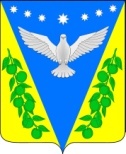 АДМИНИСТРАЦИЯ УСПЕНСКОГО СЕЛЬСКОГО ПОСЕЛЕНИЯ УСПЕНСКОГО РАЙОНАПОСТАНОВЛЕНИЕОт 16.02.2022 года 						                                              № 30 с.УспенскоеО проведении мероприятий по выявлению и уничтожению карантинных объектов (в т.ч. амброзии полыннолистной) и другой сорной растительности произрастающей на территории Успенского сельского поселения Успенского районаВ соответствии с Федеральным законом от 21 июля 2014 года № 206-ФЗ «О карантине растений» и Федеральным законом от 6 октября 2003 года № 131-ФЗ "Об общих принципах организации местного самоуправления в Российской Федерации" п о с т а н о в л я ю:1.  Проводить ежегодно на территории Успенского сельского поселения Успенского района с 30 апреля по 30 сентября 2022 года мероприятия по выявлению и уничтожению карантинных объектов (в т.ч. амброзии полыннолистной) и другой сорной растительности.              2.  Организовать работу по проведению мероприятий по уничтожению амброзии полыннолистной и другой сорной растительности на территории Успенского сельского поселения Успенского района. 3. Утвердить план мероприятий направленных на борьбу с карантинными сорняками в карантинной фитосанитарной зоне Успенского сельского поселения Успенского района  (Приложение №1)4.  Утвердить состав комиссии по выявлению карантинных растений (в т.ч. амброзии полыннолистной) и другой сорной растительности произрастающей на территории Успенского сельского поселения Успенского района  (Приложение №2)5.  Признать утратившим силу постановление администрации Успенского сельского поселения Успенского района №119 от 18.06.2021 года «О проведении мероприятий по выявлению и уничтожению карантинных объектов (в т.ч. амброзии полыннолистной) и другой сорной растительности произрастающей на территории Успенского сельского поселения Успенского района».6. Обнародовать настоящее постановление в соответствии с Уставом Успенского сельского поселения Успенского района и разместить настоящее постановление на официальном сайте администрации Успенского сельского поселения Успенского района в сети Интернет.7.  Контроль за выполнением настоящего постановления возложить на  заместителя главы Успенского сельского поселения Успенского района А.П. Волошина.8.  Постановление вступает в силу со следующего дня после дня его официального обнародования.Глава Успенского сельскогопоселения Успенского района                                                                     В.Н. Плотников                                                                                     Приложение №1к Постановлению администрацииУспенского сельского поселения Успенского районаот  _________ года   №  ____План мероприятий направленных на борьбу с карантинными сорняками в карантинной фитосанитарной зоне Успенского сельского поселения Успенского района на 2022 годГлава Успенского сельскогопоселения Успенского района                                                                      В.Н. Плотников                                                                                          Приложение №2к постановлению администрацииУспенского сельского поселения Успенского районаот  _________ года   №  ____Состав рабочей группы по выявлению карантинных растений (в т.ч. амброзии полыннолистной) и другой сорной растительности произрастающей на территории Успенского сельского поселения Успенского района                                                                                 -депутат Совета Успенского              Е.А. Протянова                                                 сельского поселения Успенского                                                                             района (по согласованию)Глава Успенского сельского поселения Успенского района                                                                 В.Н. Плотников№п/пНаименование мероприятийНаименование мероприятийСрок исполненияОтветственные за выполнениеОтветственные за выполнение1Создание комиссии по организации и координации работ  по уничтожению повилики, амброзии полыннолистной и других карантинных сорняковСоздание комиссии по организации и координации работ  по уничтожению повилики, амброзии полыннолистной и других карантинных сорняковс 30.04.2022г.Комиссия по организации и координации работ по уничтожению карантинных растенийКомиссия по организации и координации работ по уничтожению карантинных растений2Разработка мероприятий по уничтожению амброзии полыннолистной и других карантинных сорняковРазработка мероприятий по уничтожению амброзии полыннолистной и других карантинных сорняковс 30.04.2022г.Комиссия по организации и координации работ по уничтожению карантинных растенийКомиссия по организации и координации работ по уничтожению карантинных растений3Организация и проведение работ по локализации и ликвидации карантинных объектов на территории поселенияОрганизация и проведение работ по локализации и ликвидации карантинных объектов на территории поселениядо 30.09.2022г.Заместитель главы администрации, собственники, арендаторы и пользователи земельных участковЗаместитель главы администрации, собственники, арендаторы и пользователи земельных участков4Механические мероприятия – выкашивание растений вдоль обочин дорог, территорий населенных пунктов с последующим их сжиганием – агротехнические мероприятия – снижение запаса семян карантинных видов сорняков в почве, ведение севооборота с чистыми парамиМеханические мероприятия – выкашивание растений вдоль обочин дорог, территорий населенных пунктов с последующим их сжиганием – агротехнические мероприятия – снижение запаса семян карантинных видов сорняков в почве, ведение севооборота с чистыми парами до 30.09.2022гЗаместитель главы администрации, собственники, арендаторы и пользователи земельных участковЗаместитель главы администрации, собственники, арендаторы и пользователи земельных участков5Уведомление руководителей организаций всех форм собственности об обязательной локализации карантинных объектов на закрепленных за ними и прилегающих территорияхУведомление руководителей организаций всех форм собственности об обязательной локализации карантинных объектов на закрепленных за ними и прилегающих территорияхс 30.04.2022гАдминистрация Успенского сельского поселенияАдминистрация Успенского сельского поселения6Доведение до населения, проживающего на территории сельского поселения, информации о проводимых мероприятиях по уничтожению амброзии, а также  о вредном воздействии на здоровье людейДоведение до населения, проживающего на территории сельского поселения, информации о проводимых мероприятиях по уничтожению амброзии, а также  о вредном воздействии на здоровье людейс 30.04.2022гАдминистрация Успенского сельского поселенияАдминистрация Успенского сельского поселения7Разъяснение населению наиболее эффективных мер борьбы с амброзией полыннолистной систематическиРазъяснение населению наиболее эффективных мер борьбы с амброзией полыннолистной систематическидо 30.09.2022г.Администрация Успенского сельского поселенияАдминистрация Успенского сельского поселения8Организация работы по привлечению населения к локализации и ликвидации карантинных объектов на территориях, прилегающих к домам частного сектораОрганизация работы по привлечению населения к локализации и ликвидации карантинных объектов на территориях, прилегающих к домам частного сектора до 30.09.2022г.Администрация Успенского сельского поселенияАдминистрация Успенского сельского поселения9Организация работы по уничтожению амброзии и других сорняков:Организация работы по уничтожению амброзии и других сорняков:Организация работы по уничтожению амброзии и других сорняков:Организация работы по уничтожению амброзии и других сорняков:Организация работы по уничтожению амброзии и других сорняков:9- на территориях, закрепленных за юридическими и физическими лицамис 30.04.2022г.с 30.04.2022г.с 30.04.2022г.Руководители учреждений,граждане9- на территориях учебных заведений, детских дошкольных учреждений, учреждений культурыс 30.04.2022г.с 30.04.2022г.с 30.04.2022г.Руководители учреждений9- на придомовых и приусадебных территорияхс 30.04.2022гс 30.04.2022гс 30.04.2022гАдминистрация Успенского сельского поселения, граждане10Проведение рейдов по контролю за ходом выполнения разработанных мероприятийсистематическисистематическисистематическиКомиссия по организации и координации работ по уничтожению карантинных растений11Проведение регулярных обследований земель карантинных очагов с целью определения границ, эффективности проводимых искореняющих мероприятийсистематическисистематическисистематическиКомиссия по организации и координации работ по уничтожению карантинных растенийА.П. Волошин- заместитель главы Успенского сельского поселения Успенского района, председатель рабочей группыЛ.В. Зиньковская- заместитель главы Успенского сельского поселения Успенского района, заместитель председателя рабочей группыИ.В. Кузьменко- ведущий специалист администрации Успенского сельского поселения Успенского района, секретарь рабочей группыЧлены комиссии:Члены комиссии:Н.Н. Жиляева  - главный специалист администрации Успенского сельского поселения Успенского районаА.Н. Чернышова- главный специалист администрации Успенского сельского поселения Успенского районаР.С. ЦыганковС.С. Корох - главный специалист администрации Успенского сельского поселения Успенского района-   юрист  администрацииУспенского сельского поселенияУспенского района                                                                          Е.Н. Юровникова- ведущий специалист администрации Успенского сельского поселения Успенского района (по согласованию)А.А. Кургоков - УУП по Успенскому сельскому поселению Успенскому району (по согласованию)А.В. Воробьев- депутат Совета Успенского сельского поселения Успенского района (по согласованию)